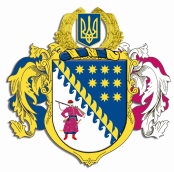 ДНІПРОПЕТРОВСЬКА ОБЛАСНА РАДАVIIІ СКЛИКАННЯПостійна комісія обласної ради з питань діяльності комунальних підприємств та підприємництва49004, м. Дніпро, просп. Олександра Поля, 2ПРОТОКОЛ № 10засідання постійної комісії обласної ради02 листопада  2022 року14.00Всього членів комісії – 5 чол.Присутні – 4 чол. в онлайн режимі.Відсутні – 1 чол.Присутні члени комісії: Тимошенко В.В., Мірошніченко М.О., Бабаченко Н.В., Горобець С.Г.Відсутні члени комісії: Березинський В.П.У роботі комісії взяли участь:Костіна Наталія Степанівна − начальник відділу по роботі з  керівниками комунальних підприємств, закладів та установ управління стратегічного планування та комунальної власності;	Головував: Тимошенко В.В.Порядок денний:		1. Про обрання секретаря засідання постійної комісії.2. Про план роботи постійної комісії на 2023 рік.(Доповідає: Тимошенко Владлен Васильович – голова постійної комісії.)		3. Звіт про хід виконання Програми розвитку й підтримки сфери надання адміністративних послуг у Дніпропетровській області на 2021 – 2023 роки за                   9 місяців 2022 року, затвердженої рішенням обласної ради від  26 лютого                 2021 року № 24-4/VIII „Про затвердження Програми розвитку й підтримки сфери надання адміністративних послуг у Дніпропетровській області на 2021 – 2023 роки”.		(Доповідає: Тимошенко Владлен Васильович – голова постійної комісії.)		СЛУХАЛИ 1: Про обрання секретаря засідання постійної комісії.ВИСТУПИЛИ: Тимошенко В.В. з пропозицією обрати секретарем засідання постійної комісії Горобця С.Г.  у зв’язку з відсутністю секретаря постійної комісії Березинського В.П.	ВИРІШИЛИ: обрати секретарем засідання постійної комісії              Горобця С.Г.Результати голосування:за 			– 3проти		 – 0утримались   	– 0 усього 		– 3(Горобець С.Г. не голосував)СЛУХАЛИ 2:  Про план роботи постійної комісії на 2023 рік.	Інформація: Тимошенко В.В.1. Інформацію Тимошенка В.В. про план роботи  постійної комісії на 2023 рік взяти до вдома.2. Погодити план роботи  постійної комісії на 2023рік.Результати голосування:за 			– 4проти		 – 0утримались   	– 0 усього 		– 4	СЛУХАЛИ 3:  Звіт про хід виконання Програми розвитку й підтримки сфери надання адміністративних послуг у Дніпропетровській області на 2021 – 2023 роки за  9 місяців 2022 року, затвердженої рішенням обласної ради від  26 лютого  2021 року № 24-4/VIII „Про затвердження Програми розвитку й підтримки сфери надання адміністративних послуг у Дніпропетровській області на 2021 – 2023 роки”.	Інформація: Тимошенко В.В.ВИРІШИЛИ: 1. Інформацію про хід виконання Програми розвитку й підтримки сфери надання адміністративних послуг у Дніпропетровській області на 2021 – 2023 роки в 2021 році, затвердженої рішенням обласної ради від 26 лютого                  2021 року № 24-4/VIII „Про затвердження Програми розвитку й підтримки сфери надання адміністративних послуг у Дніпропетровській області на 2021 – 2023 роки” взяти до вдома.Результати голосування:за 			– 4проти		 – 0утримались   	– 0 усього 		– 4Голова комісії                                                               В.В. ТИМОШЕНКОСекретар засідання комісії                                        С.Г. ГОРОБЕЦЬ   